Работа с родителями по профилактике дорожно-транспортного травматизма у дошкольников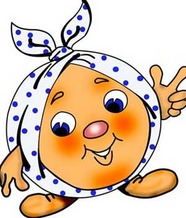       Существует несколько несложных для запоминания и легко выполняемых правил, соблюдение которых поможет сохранить ребенку здоровье, а иногда и жизнь.
Первое правило: научите своего ребёнка ориентироваться на дороге. Покажите ему две или несколько машин и попросите определить, какая из них движется быстрее, какая находится ближе.
Второе правило: научите ребенка ориентироваться в собственном микрорайоне. Периодически гуляете с ним по окрестностям, показывайте новые улицы, переулки, остановки транспорта.
Третье правило: если ребенку приходиться одному ходить в магазин и т. д. , продумайте для него наиболее безопасный маршрут. Этот путь не обязательно должен быть самым коротким: главное, чтобы ребенок переходил дорогу только там, где есть пешеходные переходы и светофоры.
Четвертое правило: объясните ребенку, что при переходе через перекресток двигаться нужно по прямой, а не наискосок. В противном случае он так или иначе поворачивается к машинам спиной и не видит их. Кроме того, при движении наискосок путь пешехода становится боле длинным и таким образом увеличивается время, которое он находится на проезжей части.
Пятое правило: не учите ребенка тому, что трамвай нужно обходить спереди, а автобус сзади. И в том, и в другом случае дорога остается для него частично закрытой. Ребенок должен дождаться, пока транспорт уедет совсем или же отойти от него на такое расстояние, на котором проезжая часть будет ему полностью видна. 
Шестое правило: не разрешайте ребенку играть на тротуаре. Это не только мешает пешеходам. Увлекшись игрой, ребенок незаметно для себя легко может выскочить на проезжую часть.
Седьмое правило: самое главное, гуляя с ребенком по улицам города, не показывайте ему дурной пример. Очень трудно будет объяснить ребенку, что правила дорожного движения нужно знать и соблюдать, если он видит, как мама и папа их постоянно нарушают.
Восьмое правило: и помните, что осенью и зимой световой день короток, дожди и снег в несколько раз увеличивают опасность на дорогах, поэтому будьте особенно внимательны к себе и своим детям.
Если детей научим запомнить эти правила, то они не будут участниками дорожно-транспортного происшествия.